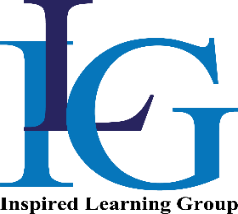 Inspired Learning Group of Independent Schools & Nurseries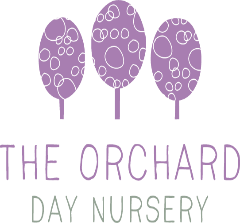 201-203 The Broadway, Wimbledon, London SW19 1NLEmail: manager@theorcharddaynursery.org Telephone: 020 3880 7373Website: www.theorcharddaynursery.co.ukOFSTED NUMBER: EY53638216 March 2020Dear Parents and GuardiansFollowing the announcement of the Government’s move to the ‘Delay’ stage of their response to the COVID-19 (coronavirus), we wanted to update you on what that means for the ILG School/nursery.If any child has either a high temperature or fever (above 37.8c) or a new and continuous cough, then they should stay at home for at least seven days. If a child at school/nursery gets a temperature of 37.8c or over parents of pupils will be called to collect them. If a child is absent from School/nursery for these reasons, but is well enough to complete some academic work, then please contact the Nursery Manager in the first instance and they will make the necessary arrangements for work to be made available. Parents/guardians can access further information via the 111 online symptom-checker.Until such time as the Government advice changes, we will continue to run the School/nursery with the full expectation that pupils will attend their lessons, activities and other commitments. That said, we are assessing events, sports fixtures and educational visits in terms of the potential risks caused by our pupils and staff coming in contact with potentially large numbers of people from outside the ILG community.The ILG Executives are meeting on a daily basis to respond to the ongoing and evolving situation and to make adaptations to the School/nursery’s programme that are in the best interests of our community.. This calendar is subject to change based on the ongoing evolution of the situation and Government advice. The calendar will be updated in real  time and can  be  found at  school/nursery website. Where events have been cancelled or postponed, I have asked the organisers of these events to make contact with the participants.In light of the continuing spread of the Coronavirus the school has reviewed forthcoming events, trips and visits. As a result of this review the Chair of Governors and I have taken a number of decisions to reduce the likelihood of our pupils being exposed to the virus while off site, and by limiting gatherings of people in close proximity on site, helping to prevent the spread of the virus within our school and the wider community. After much deliberation and reflection, we have decided to cancel and postpone a number of events. These have not been easy decisions to make and we are very much aware that pupils and staff will have been working hard preparing for events and performances for a very long time. We also understand that these decisions will cause disappointment and sadness for members of our community and we are very mindful of this. Nevertheless, we feel that we must to do all we can to help protect our school community from this virus as far as we are able and we hope that you can understand and support the decisions we have made. This is an evolving situation and it is impossible to provide you with absolute certainty. However, please find below a summary of our decisions as things currently stand:All day trips and visits off site are cancelled or postponed. All school events that would normally have a parental audience e.g. plays, assemblies, dance shows and concerts - are going to go ahead without parental audience. Our Open Days will be held on weekends, which reduces exposure to children from outsiders. Futures Evenings are cancelled or postponed. Parents Evenings will not go ahead in the normal way. Our contingency plans will involve consultations taking place remotely via telephone. Teachers will telephone parents according to the parents evening schedule. Sporting fixtures will go ahead as planned though with pupils being advised of increased hygiene measures and will have no parental audience.We have not yet decided about: Residential trips and day trips taking place in the Summer Term. (applicable to Schools only)We continue to reinforce the message of good hand hygiene to the pupils, to ensure that they have an increased awareness of the challenges posed by coronavirus and the steps they can take to mitigate the risks to themselves and others.As the situation evolves, and in the event of School/nursery closure, I want to assure you that all the ILG School/nursery have been working hard to minimise disruption to your child’s education. At ILG, we are fully prepared for this eventuality and will be   able   to maintain a   continued provision of   education for   your   child   by   remote communication during any closure period. We will rely on technological solutions to set work, receive it back from pupils and give regular feedback. In the event of a closure, the close support of parents will be invaluable in helping to maximise the benefits of this system of work in highly challenging circumstances. A detailed plan is ready and will be released to families on the announcement of any closure.The ILG CEO and Heads (Head of Schools and Nursery Manager) will meet again on Tuesday morning to review the ongoing situation and we will continue to keep you updated with any further developments. We would also, of course, ask parents to keep us informed of any significant developments in their family health that may impact the School/nursery community.Thank you for your continued support and understanding at this time.Kind Regards,Erum Syed 